産技セ　オープンラボ2022　参加申込書※1基調講演　　会場の定員は50名程度（先着順）　申込順により、別会場でのモニター視聴となる場合があります。※2成果発表　　Ａ会場：機械電子分野　　Ｂ会場：材料・食品分野　　両会場とも定員は20名程度（先着順）※3ラボツアー　Ａコース：電波暗室、円筒内形状測定機、樹脂3Dプリンタ、X線CT三次元測定機、加工機械稼働監視システム　他※2ラボツアー　Ｂコース：フーリエ変換赤外分光光度計、グロー放電発光分析装置、走査型電子顕微鏡、微小部蛍光X線分析装置　他※2ラボツアー　Ｃコース：高温高圧レトルト殺菌機、急速冷凍装置、味覚センサー、揮発成分解析システム　他※2ラボツアー　各コース：定員5名/グループ×3グループ（先着順）送付先  FAX　　 028-667-9430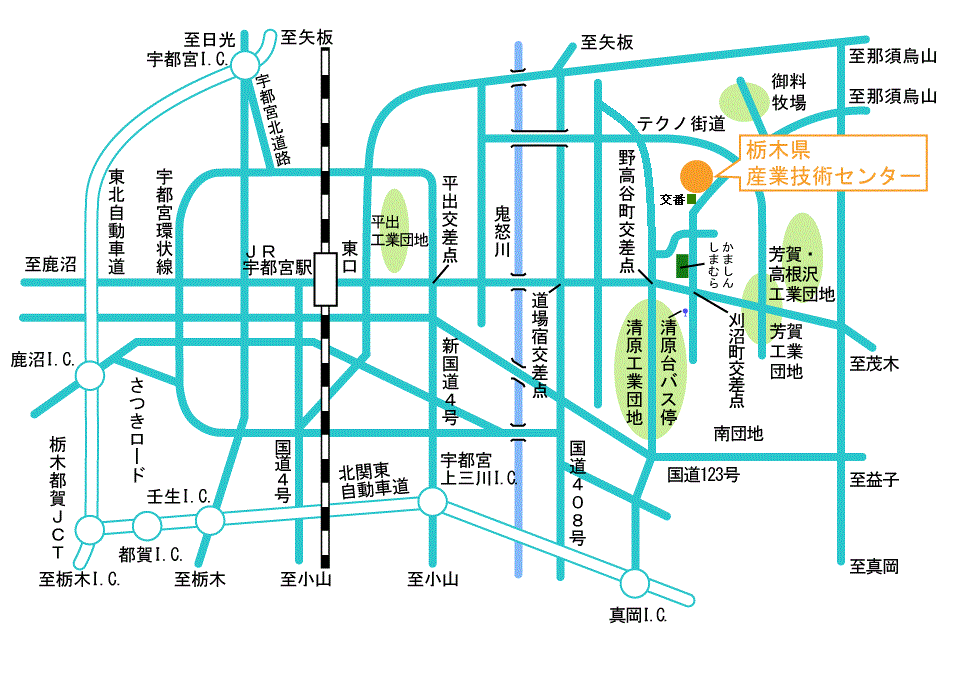 E-mail　sangise-boshu@pref.tochigi.lg.jp産業技術センター技術交流部会場案内栃木県産業技術センター　宇都宮市ゆいの杜1-5-20（とちぎ産業創造プラザ内）TEL: 028-670-3391URL(HP)　https://iri.pref.tochigi.lg.jp申込日令和4(2022)年　　　月　　　　日令和4(2022)年　　　月　　　　日令和4(2022)年　　　月　　　　日令和4(2022)年　　　月　　　　日令和4(2022)年　　　月　　　　日事業所名所在地Eメールアドレス電話番号参　加　者参　加　者参　加　者参　加　者参　加　者参　加　者【所属部課名】【職氏名】（連絡担当者に○）【参加予定】【参加予定】【参加予定】【参加予定】【所属部課名】【職氏名】（連絡担当者に○）基調講演※1参加する場合いずれかに○成果発表※2参加予定全てに○成果発表※2参加予定全てに○ラボツアー※3参加予定いずれかに○会場　 Web会場参加A　 BA　B　C会場　 WebWeb参加A　 BA　B　C会場　 Web会場参加A　 BA　B　C会場　 WebWeb参加A　 BA　B　C会場　 Web会場参加A　 BA　B　C会場　 WebWeb参加A　 BA　B　C会場　 Web会場参加A　 BA　B　C会場　 WebWeb参加A　 BA　B　C会場　 Web会場参加A　 BA　B　C会場　 WebWeb参加A　 BA　B　C